MATEMATIKA PONEDJELJAK 26.10.2020.AK,KH-ZBROJI I ODUZMI ZADANE BROJEVE POMOĆU PRSTIJU.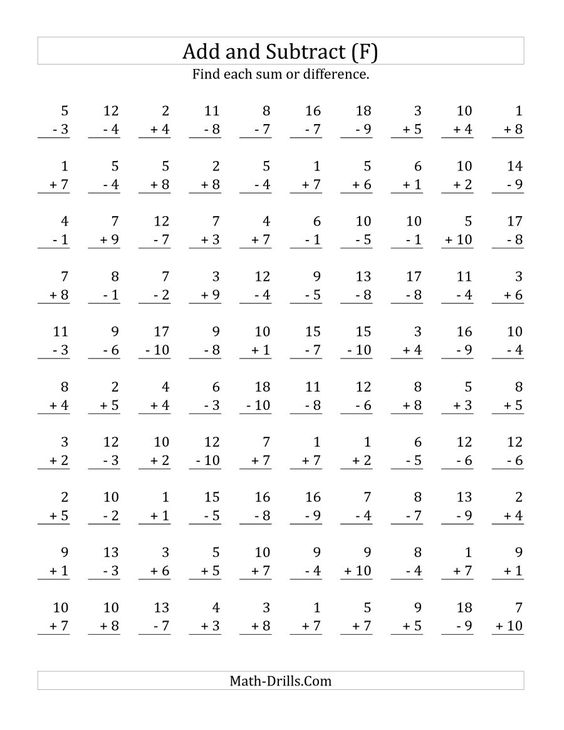 